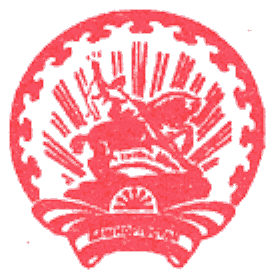 Об утверждении перечня должностей муниципальной службы, при назначении на которые граждане и при замещении  которых  муниципальные служащие обязаны представить сведения о своих доходах, об имуществе и обязательствах имущественного  характера своих  супруги (супруга) и несовершеннолетних детейВ соответствии с Федеральным Законом от 25.12.2008 г. №273-ФЗ «О противодействии коррупции» и руководствуясь  Указом Президента Республики Башкортостан от 24082009г. № УП-500 «Об утверждении перечня должностей государственной гражданской  службы Республики Башкортостан, при назначении на которые граждане и при замещении  которых государственные гражданские служащие обязаны представить сведения о своих доходах, об имуществе и обязательствах имущественного  характера своих супруги (супруга) и несовершеннолетних детей» ПОСТАНОВЛЯЮ:1.Утвердить прилагаемый перечень должностей муниципальной службы,   при назначении на которые граждане и при замещении  которых муниципальные служащие обязаны представить сведения о своих доходах, об имуществе и обязательствах имущественного  характера своих супруги (супруга) и несовершеннолетних детей.2.Главному специалисту по кадрам (Абдуллина Э.В.) ознакомить заинтересованных муниципальных служащих с перечнем.3. Контроль за исполнением настоящего постановления возложить  на заместителя главы администрации по социальным вопросам и кадровой политике  Хузина З.А.Главаадминистрации                                                                         И.А. ВАЗИГАТОВАбдуллина Э.В.5 16 00KАРАРKАРАРKАРАРПОСТАНОВЛЕНИЕПОСТАНОВЛЕНИЕПОСТАНОВЛЕНИЕПОСТАНОВЛЕНИЕ«27»август2009 й.№ 1274«27»августа2009 г.